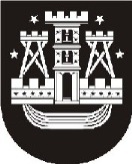 KLAIPĖDOS MIESTO SAVIVALDYBĖS ADMINISTRACIJOS DIREKTORIUSĮSAKYMASDĖL Europos sąjungos finansinės paramos ir bendrojo finansavimo  LĖŠŲ NAUDOJIMO SUTARTIES FORMOS PATVIRTINIMO2018 m. vasario 1 d. Nr. AD1-311KlaipėdaVadovaudamasis Lietuvos Respublikos vietos savivaldos įstatymo 18 straipsnio 1 dalimi, 29 straipsnio 8 dalies 4 ir 7 punktais ir vykdydamas Klaipėdos miesto savivaldybės neformaliojo vaikų švietimo lėšų skyrimo ir panaudojimo tvarkos aprašo, patvirtinto Klaipėdos miesto savivaldybės tarybos 2017 m. gruodžio 21 d. sprendimu Nr. T2-328 „Dėl Klaipėdos miesto savivaldybės neformaliojo vaikų švietimo lėšų skyrimo ir panaudojimo tvarkos aprašo patvirtinimo“, 11 punktą: 1.Tvirtinu Europos Sąjungos finansinės paramos ir bendrojo finansavimo lėšų naudojimo sutarties formą (pridedama).2. Nustatau, kad Europos Sąjungos finansinės paramos ir bendrojo finansavimo lėšų naudojimo sutarčių, sudaromų pagal šio įsakymo 1 punktu patvirtintą formą, neprivaloma derinti su Teisės skyriaus specialistu ir Dokumentų valdymo skyriaus vyriausiuoju specialistu.3. Pripažįstu netekusiu galios Klaipėdos miesto savivaldybės administracijos direktoriaus 2017 m. rugsėjo 19 d. įsakymą Nr. AD1-2331 „Dėl biudžeto lėšų naudojimo sutarties formos patvirtinimo“.ParengėŠvietimo skyriaus vyriausioji specialistė Jolanta Sabutė, tel. 39 64 77 2018-01-18Savivaldybės administracijos direktoriusSaulius Budinas